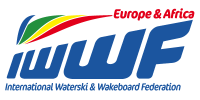 EA WAKEBOARD BOAT CHAMPIONSHIPS3 – 9 AUGUST 2015WAKEBOARD BOAT ENTRY FORMCOMPETITION:______________________________________DATE:_________________WAKEBOARDERS’ FEDERATION:_____________________________________________CATEGORY:Please note: Only one rider per entry form along with a copy of the rider’s passport.I certify that the information listed above is true and that the registered rider is in possession of a Wakeboard license and a valid insurance and relieve the organizing Federation, the officials and the IWWF EA Region of any responsibility for any accident which could occur to the rider during the competition and training.Signature of Federation Official:_______________________________________________Position in Federation:_______________________________________________________Date & Venue:_____________________________________________________________Please return this form within 15 days before the start of the competition (july 20th) to:Organiser:		info@wsvmaurik.nlEA representative:	f.butty@wakeboardcouncil.comfamily namefist nameseksdate of birthboysjunior menopen menmasters mengirlsjunior womenopen womenmasters womenmasters men 2masters women 2entering asfreerideteam member inreserve team member in:individually qualified rider:individual titel holder: